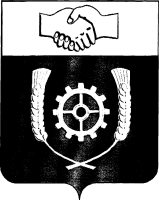     РОССИЙСКАЯ ФЕДЕРАЦИЯ                АДМИНИСТРАЦИЯ   МУНИЦИПАЛЬНОГО РАЙОНА              КЛЯВЛИНСКИЙ              Самарской области                                               ПОСТАНОВЛЕНИЕ      24.04.2020г.  №  171_  Об утверждении Положения о штабе по координациидеятельности народной дружины  на территориимуниципального района КлявлинскийВ целях реализации Федерального закона от 02.04.2014г. № 44-ФЗ «Об участии граждан в охране общественного порядка», в соответствии с Федеральным законом от 06.10.2003г. № 131-ФЗ «Об общих принципах организации местного самоуправления в Российской Федерации», Законом Самарской области от 07.12.2009г. № 138-ГД «Об участии граждан в охране общественного порядка на территории Самарской области», Уставом муниципального района Клявлинский Самарской области,  Администрация муниципального района Клявлинский ПОСТАНОВЛЯЕТ:1. Утвердить прилагаемое Положение о штабе по координации деятельности народной дружины на территории муниципального района Клявлинский.2. Опубликовать настоящее постановление в районной газете «Знамя Родины» и разместить его на официальном сайте Администрации муниципального района Клявлинский в информационно-телекоммуникационной сети «Интернет».3. Настоящее постановление вступает в силу со дня его официального опубликования.4. Контроль за выполнением настоящего постановления возложить на Первого заместителя Главы района Климашова П.Н.Мазурина О.Ю.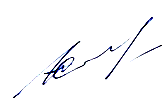 УТВЕРЖДЕНОпостановлением администрациимуниципального района Клявлинский№ 171 от 24.04.2020г.ПОЛОЖЕНИЕО ШТАБЕ ПО КООРДИНАЦИИ ДЕЯТЕЛЬНОСТИ НАРОДНОЙ ДРУЖИНЫ НА ТЕРРИТОРИИ МУНИЦИПАЛЬНОГО РАЙОНА КЛЯВЛИНСКИЙГлава 1. ОБЩИЕ ПОЛОЖЕНИЯШтаб по координации деятельности народной дружины на территории муниципального района Клявлинский (далее - Штаб) является постоянно действующим коллегиальным совещательным органом, способствующим осуществлению взаимодействия и координации деятельности народной дружины в муниципальном районе Клявлинский, в том числе народной дружины из числа членов казачьих обществ, внесенных в государственный реестр казачьих обществ Российской Федерации.2. В своей деятельности Штаб руководствуется Конституцией Российской Федерации, федеральным законодательством, нормативными правовыми актами  Самарской области, а также муниципальными правовыми актами муниципального района Клявлинский и настоящим Положением.3. Штаб осуществляет свою деятельность во взаимодействии с органами местного самоуправления муниципального района Клявлинский, органами местного самоуправления сельских поселений муниципального района Клявлинский, общественными объединениями, правоохранительными органами, учреждениями и предприятиями, находящимися на территории муниципального района Клявлинский.4. Штаб осуществляет свою деятельность на общественных началах.5. Основными задачами Штаба являются:а) обеспечение взаимодействия и координации деятельности народной дружины;б) организация взаимодействия с органами местного самоуправления муниципального района Клявлинский, органами местного самоуправления сельских поселений муниципального района Клявлинский, общественными объединениями, правоохранительными органами, учреждениями и предприятиями, находящимися на территории муниципального района Клявлинский;в) обобщение и анализ информации о деятельности народной дружины по содействию МО МВД России «Клявлинский» в охране общественного порядка на территории муниципального района Клявлинский;г) разработка рекомендаций для народной дружины по содействию МО МВД России «Клявлинский» в охране общественного порядка на территории муниципального района Клявлинский;д) пропаганда передового опыта работы народной дружины в муниципальном районе Клявлинский, в том числе через средства массовой информации.6. Штаб в соответствии с возложенными на него задачами выполняет следующие функции:а) рассматривает вопросы и предложения, связанные с взаимодействием и координацией деятельности народной дружины по содействию МО МВД России «Клявлинский» в охране общественного порядка на территории муниципального района Клявлинский;б) принимает в пределах своей компетенции решения, носящие рекомендательный характер;в) предоставляет информацию о деятельности народной дружины для размещения на официальном сайте администрации муниципального района Клявлинский в информационно-телекоммуникационной сети «Интернет»;г) вносит в соответствующие органы государственной власти, органы местного самоуправления муниципального района Клявлинский, органы местного самоуправления сельских поселений муниципального района Клявлинский, предложения по вопросам организации охраны общественного порядка, устранения причин и условий, способствующих совершению правонарушений;д) анализирует результаты деятельности народной дружины, дает рекомендации по совершенствованию их работы;е) осуществляет учет сведений о народной дружине, образованной на территории муниципального района Клявлинский.Глава 2. ПОРЯДОК ФОРМИРОВАНИЯ ШТАБА7. Состав Штаба формируется из числа сотрудников органов местного самоуправления муниципального района Клявлинский, органов местного самоуправления сельских поселений муниципального района Клявлинский, общественных объединений, правоохранительных органов, учреждений и организаций, находящихся на территории муниципального района Клявлинский.8. Штаб формируется в составе председателя Штаба, его заместителя и членов Штаба.9. Председателем Штаба является Первый заместитель Главы муниципального района Клявлинский.Глава 3. ПРАВА ШТАБА10. Для осуществления своих задач Штаб имеет право:1) запрашивать и получать в установленном порядке необходимые для работы Штаба материалы и информацию от должностных лиц  органов местного самоуправления муниципального района Клявлинский, органов местного самоуправления сельских поселений муниципального района Клявлинский, учреждений и организаций, общественных объединений, находящихся на территории муниципального района Клявлинский;2)  Приглашать на заседания Штаба должностных лиц местного самоуправления муниципального района Клявлинский учреждений и организаций, общественных объединений, находящихся на территории муниципального района Клявлинский;3) Создавать рабочие (экспертные) группы для решения вопросов, относящихся к компетенции Штаба и определять порядок работы этих групп;4) Заслушивать на заседаниях членов Штаба иных приглашенных для участия в заседаниях Штаба лиц по вопросам деятельности Штаба;5) Вносить в установленном порядке Главе муниципального района Клявлинский предложения по вопросам, относящимся к компетенции Штаба и требующим решения;6) Направлять своих представителей для участия в совещаниях, конференциях и семинарах по вопросам организации деятельности народной дружины на территории муниципального района Клявлинский;7) Организовывать и проводить координационные совещания и рабочие встречи по вопросам организации деятельности народной дружины на территории муниципального района Клявлинский;8) Осуществлять иные полномочия в пределах своей компетенции.Глава 4. ПОЛНОМОЧИЯ ЧЛЕНОВ ШТАБА11. Председатель Штаба:1) осуществляет руководство деятельностью Штаба; 2) созывает заседания Штаба;3) утверждает повестки заседаний Штаба;4) ведет заседания Штаба;5) подписывает протоколы заседаний Штаба и другие документы.12. Заместитель председателя Штаба:1) осуществляет подготовку заседаний Штаба, составляет планы его работы, формирует проекты повесток заседаний Штаба, принимает участие в подготовке материалов по внесенным на рассмотрение Штаба вопросам; 2) ведет документацию Штаба, составляет списки участников заседания, уведомляет их о дате, месте и времени проведения заседания и знакомит с материалами, подготовленными для рассмотрения на заседании; 3) контролирует своевременное представление материалов и документов для рассмотрения на заседаниях Штаба;4) осуществляет контроль за выполнением решений Штаба;5) выполняет поручения председателя Штаба.13. Члены Штаба могут вносить предложения по планам работы Штаба и проектам повесток заседаний Штаба, по порядку рассмотрения и существу обсуждаемых вопросов, выступать на заседаниях Штаба.14. Члены Штаба имеют право знакомиться с документами и материалами, непосредственно касающимися деятельности Штаба.15. Члены Штаба обладают равными правами при обсуждении вопросов, внесенных в повестку дня заседания Штаба.Глава 5. ПОРЯДОК РАБОТЫ ШТАБА16. Основной формой работы Штаба являются заседания, которые проводятся не реже одного раза в квартал в соответствии с планом работы Штаба.17. Члены Штаба направляют свои предложения по формированию плана заседаний Штаба на следующий год заместителю председателя Штаба не позднее 20 декабря текущего года.18. В случае необходимости по решению председателя Штаба могут проводиться внеплановые заседания Штаба.19. Заседания могут быть открытыми и закрытыми.20. Подготовка материалов к заседанию Штаба осуществляется представителями тех органов и организаций, к ведению которых относятся вопросы повестки дня.21. Все необходимые материалы и проект решения Штаба по рассматриваемому вопросу должны быть представлены заместителю председателя Штаба не позднее, чем за 5 дней до проведения заседания.22. Заседание Штаба проводит председатель Штаба, а в его отсутствие заместитель председателя Штаба.23. Члены Штаба обязаны присутствовать на его заседаниях.24. О невозможности присутствовать на заседании Штаба по уважительной причине член Штаба заблаговременно информирует председателя Штаба.25. Допускается делегирование членами Штаба своих полномочий иным лицам в случае их отсутствия по уважительным причинам.26. Заседание Штаба правомочно, если на нем присутствует более половины от численного состава Штаба.27. Решения  принимаются простым большинством голосов присутствующих на заседании членов Штаба. 28. Решение Штаба оформляется протоколом, который ведется заместителем председателя Штаба, подписывается председательствующим на заседании.29. Члены Штаба принимают на себя обязательства  о неразглашении сведений, затрагивающих честь и достоинство граждан, другой конфиденциальной информации, которая рассмотрена на заседании Штаба.Глава муниципального района Клявлинский                                      И.Н. Соловьев 